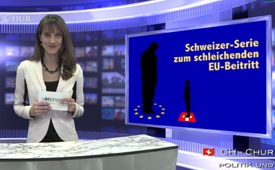 Intro: Schweizer Serie zum schleichenden EU-Beitritt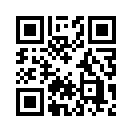 Wir starten heute mit einer neuen Schweizer Serie zum schleichenden EU-Beitritt. Gern möchten wir Ihnen in den nächsten Tagen die Problematik und die Folgen aufzeigen, die der schleichende EU Beitritt für die Schweiz mit sich bringt. Bleiben Sie also jeden Abend dran und schaffen Sie sich ihr eigenes Bild...Wir starten heute mit einer neuen Schweizer Serie zum schleichenden EU-Beitritt. Gern möchten wir Ihnen in den nächsten Tagen die Problematik und die Folgen aufzeigen, die der schleichende EU Beitritt für die Schweiz mit sich bringt. Bleiben Sie also jeden Abend dran und schaffen Sie sich ihr eigenes Bild.

Die Zugeständnisse der Schweizer Regierung gegenüber den Forderungen Brüssels, die im sogenannten Rahmenvertrag niedergeschrieben sind, kommen einem Kniefall Davids vor Goliath gleich. Doch so endete die uns allen bekannte biblische Geschichte nicht. Auch wenn der kleine David belächelt und angeschnauzt
wurde, was er denn da auf dem Kriegsschauplatz verloren habe, hatte er doch die Oberhand behalten und am Ende den Riesen Goliath besiegt.
So ist es auch die Bestimmung der Schweiz, dass sie sich nicht vom EU-Goliath unterdrücken und vereinnahmen lässt. In der Schweizer Landesregierung gibt es glücklicherweise noch einen Hoffnungsträger, der dieser Bestimmung des Siegers David nachkommt. Es ist Bundesrat
Ueli Maurer, der das schlechte Spiel durchschaut hat und es auch beim Namen nennt. Er redet von Begriffspanschern, die auf nichts anderes bedacht sind, als die Bedeutung von Begriffen ins pure Gegenteil zu verkehren. Die Buchautorin Judith Barben nennt sie „Spin Doctors“, was in ihren Augen lediglich ein modernes, englisches Wort für Wahrheitsverdreher ist. Ein wirksames Mittel dagegen ist Aufklärung – gerade auch auf dem Gebiet des vom Bundesrat mittels Rahmenvertrag
verfolgten schleichenden EU-Beitritts der Schweiz.

Zu diesem Thema werden in den nächsten Tagen weitere Sendungen folgen die Sie nicht verpassen sollten. Ich wünsche Ihnen einen schönen Abend und übergebe an meine Kollegin ins Studio Bern.von Klagemauer.TVQuellen:http://eu-no.ch/news/kein-durchbruch_16Das könnte Sie auch interessieren:---Kla.TV – Die anderen Nachrichten ... frei – unabhängig – unzensiert ...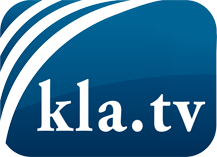 was die Medien nicht verschweigen sollten ...wenig Gehörtes vom Volk, für das Volk ...tägliche News ab 19:45 Uhr auf www.kla.tvDranbleiben lohnt sich!Kostenloses Abonnement mit wöchentlichen News per E-Mail erhalten Sie unter: www.kla.tv/aboSicherheitshinweis:Gegenstimmen werden leider immer weiter zensiert und unterdrückt. Solange wir nicht gemäß den Interessen und Ideologien der Systempresse berichten, müssen wir jederzeit damit rechnen, dass Vorwände gesucht werden, um Kla.TV zu sperren oder zu schaden.Vernetzen Sie sich darum heute noch internetunabhängig!
Klicken Sie hier: www.kla.tv/vernetzungLizenz:    Creative Commons-Lizenz mit Namensnennung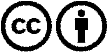 Verbreitung und Wiederaufbereitung ist mit Namensnennung erwünscht! Das Material darf jedoch nicht aus dem Kontext gerissen präsentiert werden. Mit öffentlichen Geldern (GEZ, Serafe, GIS, ...) finanzierte Institutionen ist die Verwendung ohne Rückfrage untersagt. Verstöße können strafrechtlich verfolgt werden.